EXPERIENCE PROFESSIONNELLEFORMATION ET CONNAISSANCES SPECIFIQUESCIVILITE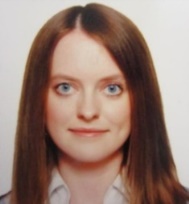 Hanna KHROMAVA-HAYETraductrice15, rue du Transvaal92250 La Garenne-ColombesFrance	GSM: +33 (0) 7 83 11 86 46Email	: h.khromava@gmail.com Mars 2020/PresentJanvier 2018/Février 2020Mars 2020/PresentJanvier 2018/Février 2020ERNST & YOUNGADVISORY SERVICESFONCTION:MISSIONS: FREELANCEFONCTION:MISSIONS: Services de conseil, Diegem, BELGIQUETraductrice (Russe/Biélorusse/Anglais)Traduction de documents et d’articles d’actualité liés aux programmes EU4Digital et EU4Youth qui font partie du Partenariat oriental de l’UE.La Garenne-Colombes, FRANCETraductrice et interprète (Russe, Anglais, Italien)Traduction et interprétariat pour agences de traduction et clients directs dans différents domaines : énergétique, éducation, vêtements, agriculture, tourisme, digital.Services de conseil, Diegem, BELGIQUETraductrice (Russe/Biélorusse/Anglais)Traduction de documents et d’articles d’actualité liés aux programmes EU4Digital et EU4Youth qui font partie du Partenariat oriental de l’UE.La Garenne-Colombes, FRANCETraductrice et interprète (Russe, Anglais, Italien)Traduction et interprétariat pour agences de traduction et clients directs dans différents domaines : énergétique, éducation, vêtements, agriculture, tourisme, digital.Mars 2013/Juin 2014Mars 2013/Juin 2014MARTINAgence de traduction, Moscou, RUSSIEAgence de traduction, Moscou, RUSSIEFONCTION:Traductrice/Correctrice (Russe/Anglais/Italien)Traductrice/Correctrice (Russe/Anglais/Italien)MISSIONS:Traduction et correction de documents personnels et juridiques, contrats, certificats médicaux, comptes de résultats, factures, etc…Traduction et correction de documents personnels et juridiques, contrats, certificats médicaux, comptes de résultats, factures, etc…Mars 2013/Février 2015Mars 2013/Février 2015OMLOOK LTDE-marchand, Grodno, BIÉLORUSSIE.E-marchand, Grodno, BIÉLORUSSIE.FONCTION:Content & Testing Manager, Traductrice (Russe/Anglais)Content & Testing Manager, Traductrice (Russe/Anglais)MISSIONS:Traduction complète du site d’e-commerce du Russe à l’Anglais, traduction de documents juridiques, tests de pré-lancement de la version anglaise du site.Traduction complète du site d’e-commerce du Russe à l’Anglais, traduction de documents juridiques, tests de pré-lancement de la version anglaise du site.Septembre 2015/Juin 16Université KU Leuven (Belgique).Master I, Spécialisation : Linguistique et Littérature Anglaises.Septembre 2014/Juin 15Echange Erasmus à l’Université KU Leuven (Belgique), Faculté des Arts.Septembre 2012/Février 13Echange Erasmus à l’Université du Salento (Lecce, Italie), Faculté de Philosophie, de Lettres, de langues et du Patrimoine Culturel.2008/2013Université d'État Ianka Koupala de Grodno (Biélorussie).Master I, Spécialisation : Traduction et Tourisme international (Russe, Anglais, Italien).LanguesLangues maternelles: Russe, Biélorusse. Anglais: Bilingue. Français: Avancé. Italien: Intermédiaire supérieur. Espagnol: Notions.InformatiqueEnvironnements Windows, Android, Office, outils TAO (Déjà Vu, SDL Trados).Etat civilNée le 15 Août 1990 (31 ans), nationalité biélorusse et française, mariée.